2018長榮大學第五屆「通識教育發展與革新學術研討會」論文徵稿辦法一、舉辦宗旨為精進通識教育之課程規劃、教學實施及理論研究，特舉辦通識教育發展與革新學術研討會。二、研討會主題1.通識課程教學與實施研究2.一般性通識教育相關學術研究3.通識教育與專業課程之統整融合研究4.創新教學（生態教育、翻轉課程、微學分課程）之相關理論研討與實踐。5.經典教育課程之相關理論研討與實踐。三、研討會日期、地點1.日期：2018年11月16日（星期五）全天。2.地點：長榮大學行政大樓六樓第一、三討論室。四、主辦單位：長榮大學 博雅教育學部、通識教育中心五、參加對象：1.全國大專院校教授通識課程之教師、高中、國中小教師等。2.通識教育相關領域教師及博、碩士研究生、大學修課學生。六、預期成效1.促進通識教育之課程規劃與教學經驗交流。2.增進通識教育學術研究風氣並提升學術研究水準。   七、實施方式與內容：1.論文發表：發表人報告、評論人分析及發表人回覆。2.會議研討：研究議題報告（pptx）及回應問題Q&A。八、重要時程規劃：（時間暫定）1.論文摘要（會議研討摘要）截稿日期：2018年6月22日（星期五）。2.論文摘要審查（會議研討摘要）結果通知：2018年7月6日（星期五）。3.論文全文截稿日期：2018年9月28日（星期五）。4.論文研討會日期：2018年11月16日（星期五）。九、論文摘要投稿、聯絡電話與備註：報名資料表、論文摘要、論文全文、發表ppt請寄至genedu@mail.cjcu.edu.tw信箱，並來電確認（06）2785123轉5001，長榮大學 博雅教育學部 潘凱齡小姐。2018長榮大學第五屆「通識教育發展與革新學術研討會」論文格式一、摘要審查格式1.字數：論文發表與會議研討發表，皆要摘要審查，以中文為原則，字數約500~800字，並列舉關鍵詞約3～5個。2.以電腦word橫打，A4紙張規格。題目與作者請置中，題目16級字，作者姓名及服務機關並列於下方。內文新細明體12級字。3.摘要截稿期限：2018年6月22日（星期五）。  摘要、報名資料表請寄至genedu@mail.cjcu.edu.tw信箱，並來電確認（06）2785123轉5001，長榮大學 博雅教育學部 潘凱齡小姐。二、論文發表全文(docx)、會議研討格式(一)字數：論文全文以中文為原則，每篇字數約8,000~12,000字。(二)首頁為中文與英文摘要及關鍵詞：中文、英文摘要各約500字及關鍵詞約3~5個。(三)格式：論文以Windows之Word處理，各項規則如下：行距：本文採1倍行高。註腳依照Word「參考資料」、「插入註腳」功能自動調整。字體：題目、次標題：中文用標楷體16P字，英文用Times New Roman 16P字，每一個英文字的第一字母大寫，其餘字母及介系詞、冠詞均小寫。其餘封面資訊以及本文：中文標楷體12P字，英文Times New Roman 12P字。註腳：中文標楷體10P字，英文Times New Roman 10P字。標題：章節層次排序原則：壹、一、1、(1)、a附圖、附表：編號採用阿拉伯數字，如：表1.標題、圖1.標題、Table 1.、Figure 1.。圖表之標題皆置於該圖表之下方(置中)。圖表的資料來源與說明置於圖表的下方(靠左)。圖與表請置於本文中適當位置處，圖表以不跨頁為原則。引用文獻格式：文獻資料之引用，採取美國心理學會(APA第五版)的格式。文獻或書目資料，中英文並存時，依先中文再英文順序排列。文中引用資料之方式(列出作者和年代)例如：張春行(2001)的研究發現；Simpon(2001)的研究發現或          「引文……」 (張春行，2001：55)          “引文……” (Simpon，2001：55-57)文末參考文獻(References)：參考文獻列於文末。先中文再英文。中文請依作者姓氏筆畫排序，英文請依作者姓氏字母順序排序。範例如下：書籍類 (宜列出資料的順序：作者、年代、書名 (版數)、出版地點、出版社)例如：張春興(1966)，《教育心理學》 (修訂版)。台北市：東華書局。Mitchell, T. R., ＆ Larson, J. R., jr. (1987). People in organizations： An introduction to organizational behavior (3rd ed.). New York： McGraw-Hill.期刊與雜誌類 (宜列出資料的順序：作者、年代、篇名、期刊 (雜誌) 名稱、卷期數、頁數)例如：王慶福、林幸台和張德崇(1996)，〈愛情關係發展與適應之評量工具編製〉，《測驗年刊》，第43期，頁227-239。Borman, W.C., Hanson, M. A., Oppler, S. H., Pulakos, E. D., & White, L. A. (1993). Role of Early Supervisory Experience in Supervisor Performance. Journal of Applied psychology, Vol.78, pp.443-449. 附註之位置：請置於「每頁下緣」，依Word格式：參考資料 → 插入註腳。(四)稿件全文截稿日期：2018年9月28日（星期五）。請務必準時寄送電子檔，若逾期未交稿件，則主辦單位將於籌備會議時決議建議取消論文發表。未能依上列格式撰寫，將退回論文修正，請於2018年10月5日（星期五）前寄送電子檔，並請來電確認。(五)會議研討的全文截稿日期同上：請參考上述格式、不限字數、檔案為word(.docx)或pptx格式。三、當日研討會，論文發表與會議研討發表或製作海報張貼1.皆以ppt口頭發表為主，海報發表為補充。論文發表以中文（華語）為原則，頁數不限，發表時間20分鐘。發表檔案格式，請繳交pptx檔案，大小請限制於10MB以內。 2.檔名請命名為：範例：「2018長榮通識研討會_姓名.pptx」 3.檔案首頁依序載明：題目、作者姓名、任職機構、職稱、教學領域等。4.檔案於研討會前一周2018年11月9日（星期五），寄發表ppt予主辦單位準備。附件12018長榮大學第五屆「通識教育發展與革新學術研討會論文徵稿」資料表備註：請於2018年6月22日（星期五）前將「報名表」、「論文摘要或會議研討摘要」（分開兩檔案）寄至genedu@mail.cjcu.edu.tw信箱。附件22018長榮大學第五屆「通識教育發展與革新學術研討會」報名表主辨單位：長榮大學 博雅教育學部、通識教育中心研討會日期：2018年11月16日（星期五）全天研討會地點：長榮大學行政大樓六樓第一、三（四）討論室（暫定）參加對象：1.全國大專院校通識課程之教師、高中、國中小教師等（提供研習證明）2.通識教育相關領域教師及博、碩士研究生、修課學生＊研討會訊息：詳見長榮大學博雅教育學部、通識教育中心網頁＊聯絡人：（06）278-5123轉5001長榮大學 博雅教育學部 潘小姐＊報名期限：即日起～2018年11月2日（星期五）＊報名方式：請網路報名或傳真報名，傳真電話（06）278-5062＊報名網址：校外人員https://goo.gl/YrZ0OU 、本校人員http://cjcu.tw/r/xMrEDM (研討會報名QR碼掃描)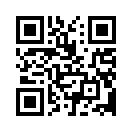 2018長榮大學第五屆「通識教育發展與革新學術研討會」議程表(草案)長榮大學 博雅教育學部、通識教育中心主辦暫定地點：行政大樓六樓第1、3討論室論文發表形式(請勾選)□論文發表□會議研討□論文發表□會議研討□論文發表□會議研討□論文發表□會議研討論文名稱(中文)(中文)(中文)(中文)論文名稱(英文)(英文)(英文)(英文)研討會主題□ 1.通識課程教學與實施研究□ 2.一般性通識教育相關學術研究□ 3.通識教育與專業課程之統整融合研究□ 4.創新教學之相關理論研討與實踐□ 5.經典教育課程之相關理論研討與實踐□ 1.通識課程教學與實施研究□ 2.一般性通識教育相關學術研究□ 3.通識教育與專業課程之統整融合研究□ 4.創新教學之相關理論研討與實踐□ 5.經典教育課程之相關理論研討與實踐□ 1.通識課程教學與實施研究□ 2.一般性通識教育相關學術研究□ 3.通識教育與專業課程之統整融合研究□ 4.創新教學之相關理論研討與實踐□ 5.經典教育課程之相關理論研討與實踐□ 1.通識課程教學與實施研究□ 2.一般性通識教育相關學術研究□ 3.通識教育與專業課程之統整融合研究□ 4.創新教學之相關理論研討與實踐□ 5.經典教育課程之相關理論研討與實踐作者資料姓名服務單位職稱報告者(請打V)第一作者合著者合著者合著者主要連絡人姓名：姓名：姓名：姓名：主要連絡人住址：住址：住址：住址：主要連絡人電話：電話：傳真：傳真：主要連絡人手機：手機：手機：手機：主要連絡人E-mail：E-mail：E-mail：E-mail：備註茲保證以上所填資料無誤，且本文未同時一稿多投、違反學術倫理、或侵犯他人著作權，且為原創性作品，如有違反，責任由作者自負。茲同意文章作品將於長榮大學「2018通識教育發展與革新學術研討會」中發表，並同意接受攝影、拍照、錄音等各種影音圖像處理。作者有關當天會議發表的影像、語音與作品等，皆同意授權長榮大學作各種形式的公開發表與發行。作者簽章： (每位作者均需正楷簽名)        年     月     日茲保證以上所填資料無誤，且本文未同時一稿多投、違反學術倫理、或侵犯他人著作權，且為原創性作品，如有違反，責任由作者自負。茲同意文章作品將於長榮大學「2018通識教育發展與革新學術研討會」中發表，並同意接受攝影、拍照、錄音等各種影音圖像處理。作者有關當天會議發表的影像、語音與作品等，皆同意授權長榮大學作各種形式的公開發表與發行。作者簽章： (每位作者均需正楷簽名)        年     月     日茲保證以上所填資料無誤，且本文未同時一稿多投、違反學術倫理、或侵犯他人著作權，且為原創性作品，如有違反，責任由作者自負。茲同意文章作品將於長榮大學「2018通識教育發展與革新學術研討會」中發表，並同意接受攝影、拍照、錄音等各種影音圖像處理。作者有關當天會議發表的影像、語音與作品等，皆同意授權長榮大學作各種形式的公開發表與發行。作者簽章： (每位作者均需正楷簽名)        年     月     日茲保證以上所填資料無誤，且本文未同時一稿多投、違反學術倫理、或侵犯他人著作權，且為原創性作品，如有違反，責任由作者自負。茲同意文章作品將於長榮大學「2018通識教育發展與革新學術研討會」中發表，並同意接受攝影、拍照、錄音等各種影音圖像處理。作者有關當天會議發表的影像、語音與作品等，皆同意授權長榮大學作各種形式的公開發表與發行。作者簽章： (每位作者均需正楷簽名)        年     月     日姓名性別□男     □女服務單位（校系）□本校(長榮大學)       系   □校外(                 )校系所        職稱連絡電話（擇一填）（辦）              （行動）（住）傳真E-mail出席場次全日出席者方供餐□上午場    □下午場    □全天全日出席者方供餐□上午場    □下午場    □全天全日出席者方供餐□上午場    □下午場    □全天午餐餐盒全日出席者方供餐□葷  　 □素    □無須便當全日出席者方供餐□葷  　 □素    □無須便當全日出席者方供餐□葷  　 □素    □無須便當2018.11.16（五）行政大樓六樓 第1討論室2018.11.16（五）行政大樓六樓 第1討論室時間內容08：40–09：00學員報到09：00–09：10開幕式主持人：李泳龍/長榮大學校長09：10–10：40專題演講講題：「通識教育與經典教育」(暫定)講者：待聘10：40–10：50休息第1場次(行政大樓六樓 1討論室)第1場次(行政大樓六樓 1討論室)10：50-12：10主持人：評論人：發表論文：          發表者：發表論文：          發表者：評論人： 發表論文：          發表者：發表論文：          發表者：12：10-13：30午餐備註：下午研討地點於六樓第3討論室舉辦第2場次(六樓第3討論室)第2場次(六樓第3討論室)13：30-14：50主持人：評論人：發表論文：          發表者：發表論文：          發表者：評論人： 發表論文：          發表者：發表論文：          發表者：14：50-15：10茶敘第3場次(六樓第3討論室)第3場次(六樓第3討論室)15：10-16：30主持人：評論人：發表論文：          發表者：發表論文：          發表者：評論人： 發表論文：          發表者：發表論文：          發表者：16:30–17:00综合討論暨閉幕式(六樓第3討論室)主持人：副校長/長榮大學副校長17：00賦歸